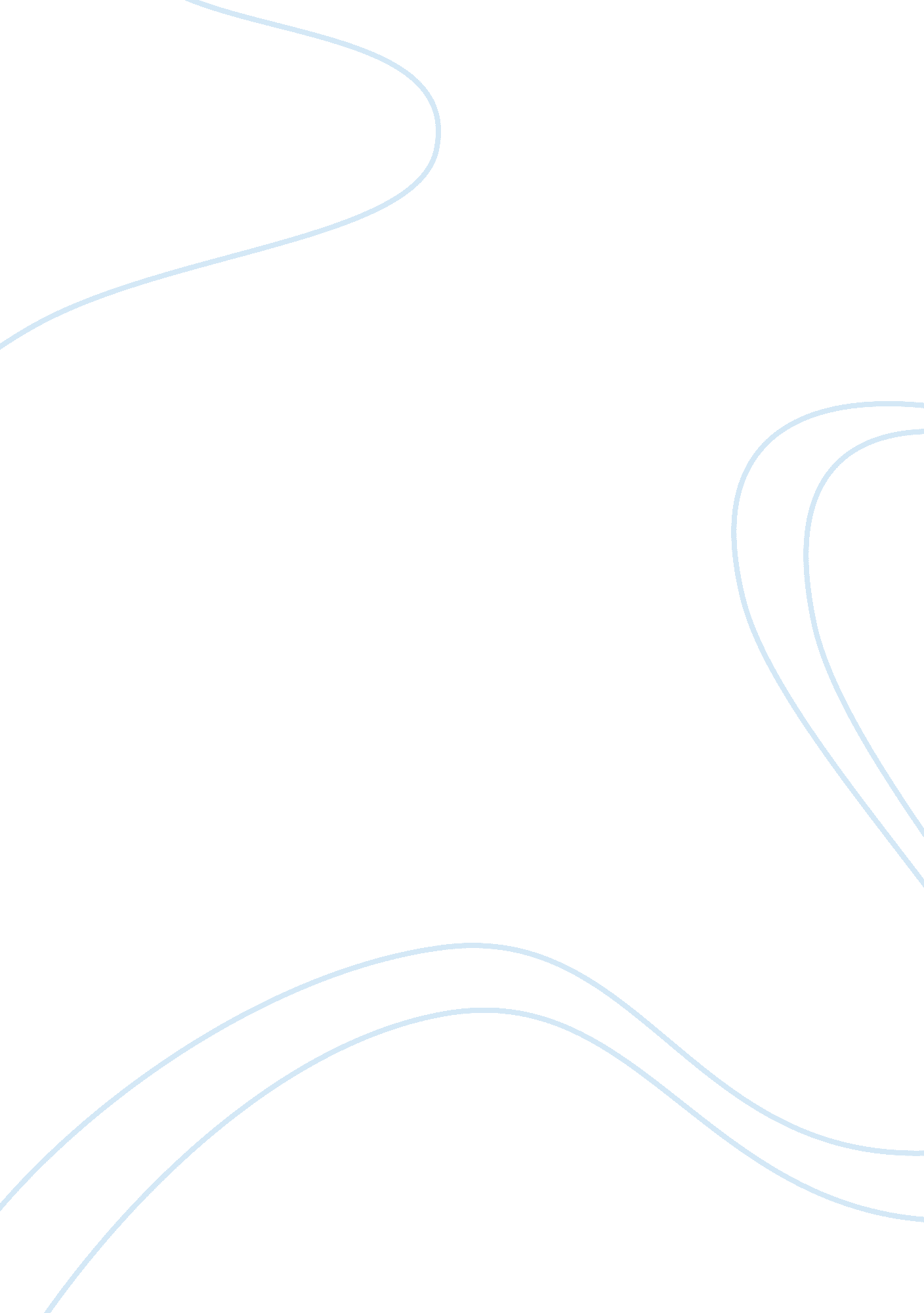 White teethLiterature, Novel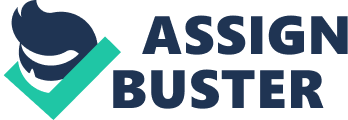 The novel ´White Teeth´ was written by Zadie Smith who was born in north-west London in 1975. She is the daughter of an English father and a Jamaican mother. Zadie studied literature at King´s College, Cambridge College. This satire is about what to means to be English tells a tale that spans 25 years of two families’ as simulation in North London: The Joneses who are from England and Jamaica and the Iqbals who are from Bangladesh. But their destinies which are very closely connected condense the British Empire’s history and their own hopes into a multiethnic future. In his search for identity, Samad Iqbal´s son Millat, 15 years old, joins an ultra- Muslim activist group. Millat Iqbal and his group want to buy a ticket for Bradford. They demonstrate against the book which called ´The Satanic Verses´. This book has never been read by Millat before. Outside Millat is very self – confident, violent, aggressive, impolite and rude, but also childish. He does not follow the law. When he wants to go Bradford he wears a lot of chunky gold that fell from his ears, wrists, fingers and around his neck (l 21). His trouvers are enormous (l 62), he wears bandanas (l 62). He wants to show what he got. Millat feels like a ´little gangster´and he is the leader of the ´Raggistani´ (l 77 – 78 ) that is the name of an ultra- Muslim activist group. However they are not honest to each other. He believes in Allah. Allah is for Millat like a hero. That is the reason why he wants to protest against that book. Millat lives in an immigrant – family and he comes from social area. Because of that he feels misunderstand. He does not fell respected by others therefore he does not respect other people. To sum it up it can be said that Millat is versatile. He could be a bad, also good boy. Despite his actions, he has as well a sentimental side. 